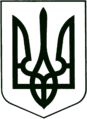 УКРАЇНА
МОГИЛІВ-ПОДІЛЬСЬКА МІСЬКА РАДА
ВІННИЦЬКОЇ ОБЛАСТІВИКОНАВЧИЙ КОМІТЕТ                                                           РІШЕННЯ №98Від 30.03.2023р.                                              м. Могилів-ПодільськийПро надання дозволу на проведення робіт з благоустрою         Керуючись Законом України «Про місцеве самоврядування в Україні», розглянувши заяву гр. ____________ від __________ №__________, -виконком міської ради ВИРІШИВ:1. Надати дозвіл гр. _________________ на проведення робіт з благоустрою, а саме: влаштування проїзду до приватного домоволодіння по вул. ___________, ____ в м. Могилеві-Подільському.2. Гр. ______________ перед початком робіт з влаштування проїзду отримати в управлінні житлово-комунального господарства міської ради (Стратійчук І.П.) дозвіл на виконання земляних робіт.     3. Контроль за виконанням даного рішення покласти на першого заступника міського голови Безмещука П.О..       Міський голова                                                       Геннадій ГЛУХМАНЮК